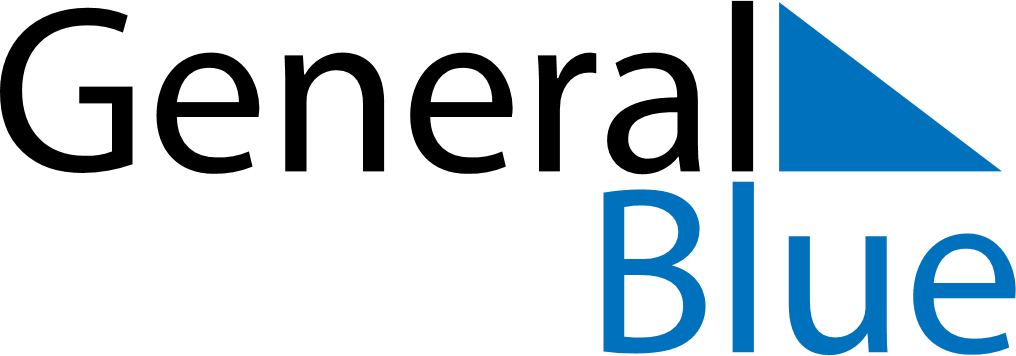 June 2018June 2018June 2018June 2018TogoTogoTogoMondayTuesdayWednesdayThursdayFridaySaturdaySaturdaySunday12234567899101112131415161617End of Ramadan (Eid al-Fitr)End of Ramadan (Eid al-Fitr)1819202122232324Day of the Martyrs25262728293030